LUTON COUNCIL (LBC) REQUEST FOR EXPRESSIONS OF INTEREST4 YEAR CONTRACT:  RE BEDDING PLANTS SUPPLY, HANGING BASKET SERVICE, PLANTERS SERVICE 2022 - 2025Luton Borough Council is seeking expressions of interest from companies that would wish to tender for the supply of seasonal bedding plants along with a  range of Hanging baskets, Holestar lamp post planters, Barrier Baskets, Window Boxes and floor standing planters complete with fully functioning once a week self-watering facility. Our scope of procurement includes: 1.   Bedding plants - SUPPLY ONLY: Delivery to the Luton Parks dept at Wardown Park2.   Hanging baskets –Supply and SERVICE: pre -planted to LBC’s specinstalled by supplier and removed in the winter Stored by the supplier. Summer and winter baskets Approx 75 per season per year3.  Planters and Window Boxes, Column mounted Planterat various locationsSupplied and owned, Serviced and maintained by Supplier within the contract period    stored in the winter at the suppliers premise delivered to various sites by truck with pallet truck facility come pre planted with plants to LBC spec.  Are removed and re-supplied each season And stored at the end of season.Pyramids , Window box and Column mounted units We do have summer and winter planter at the vale cemeteryIt is anticipated that this would be a 3 + 1 contract commencing in November 2021 to provide bedding plants and associated planters ready for Summer 2022 onwards.Please note each year the quantities and varieties of bedding plants and associated planters may change. Consideration will be given to any social value offering We are searching for suppliers that can provide either Supply Only, or Supply and Service, however we have a preference to let the requirements as one Contract Supply and Service. It is anticipated that the procurement work will be on the Due North E Commerce portal within the next few weeks once we have review all responses and decided upon the best procurement option. Our Indicative consumption figures currently are:Details of Planters are below for guidance  1 Metre Square Planter 3 Tier Black Planted 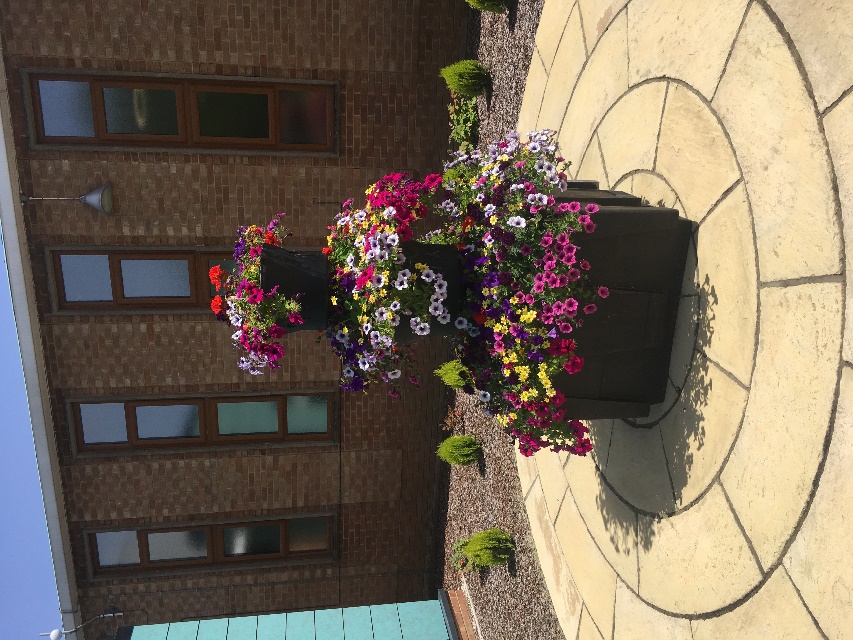 Hanging Basket 430mm Black Planted 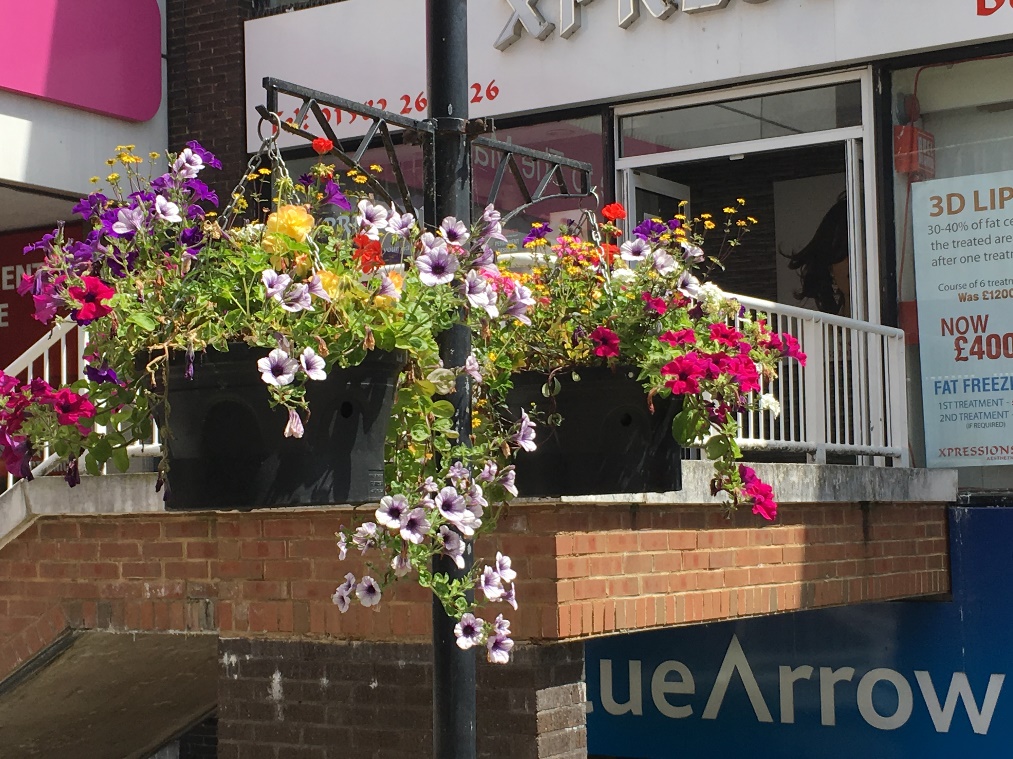 Holestar Planter 670mm Black Half planted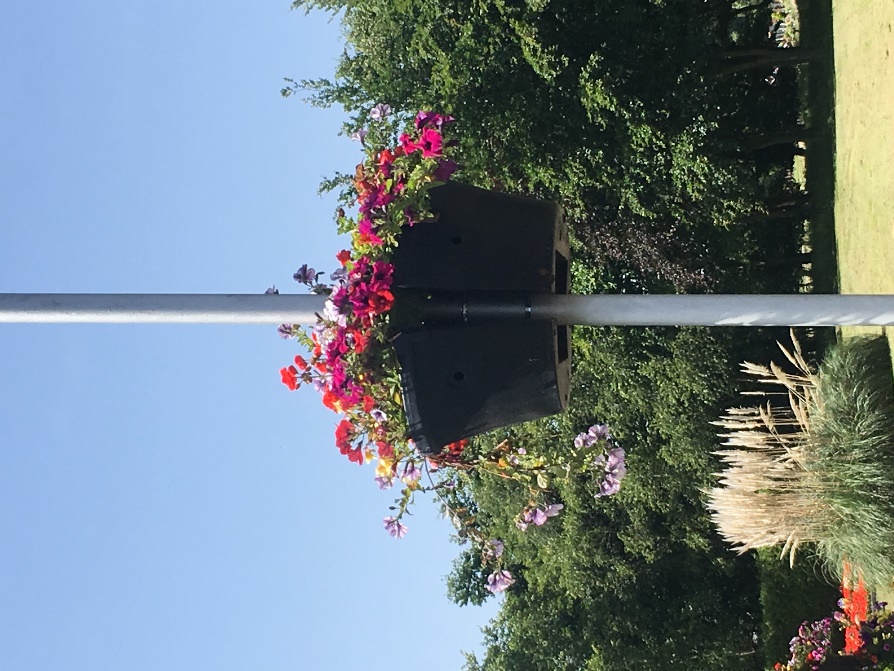 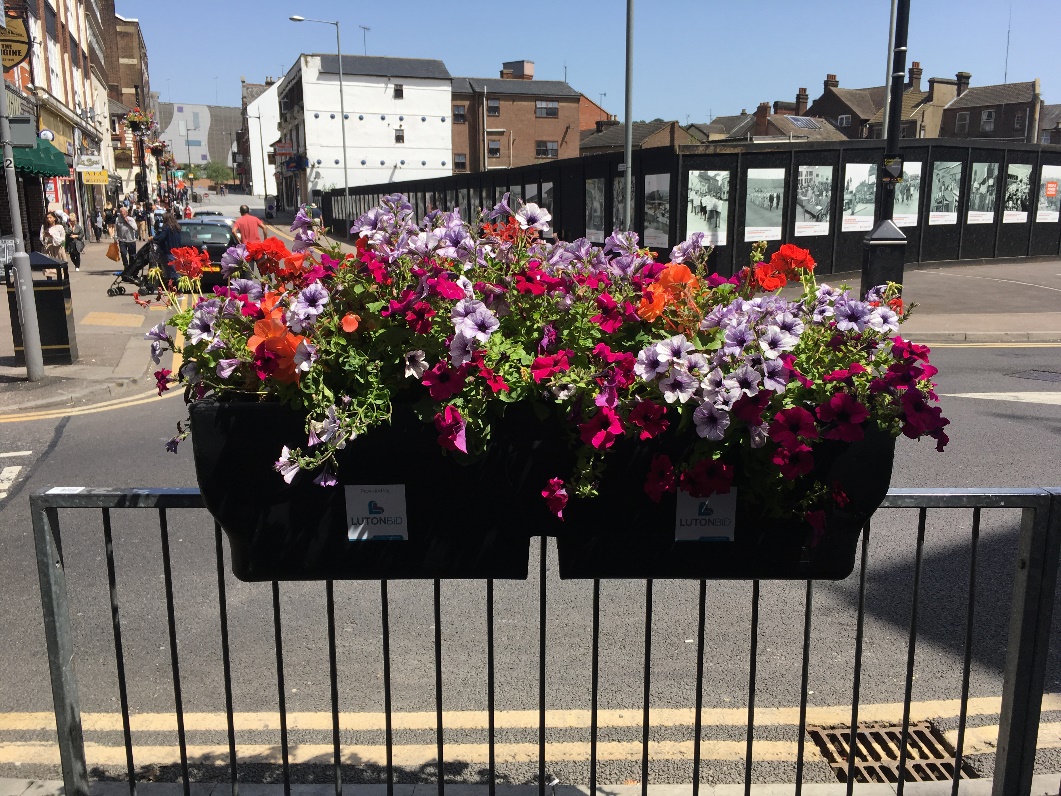 Item TotalUnit rate Total PriceBegonia Non Stop Yellow 9cm Pot 2250Begonia on Top Sunset Shades 9cm Pot1280Canna Red King Humbert 3ltr18Canna variegated Tropicana (Orange Flower with Red/Orange Variegated Leaf) 3 Ltr Pot 75Cineraria Silver Lace (18 Cell)2790Cineraria `Silver Dust` (18 Cell)  4100Geranium `Horizon Pink Passion Mixed` (P9) 11,400Verbena Santos Purple (P9) 5300Heliotrope Marine (18 Cell) 4750Marigold Marvel Orange (18 Cell)4950Marigold Durango Bee (18 Cell) 13,300Pansy Freefall Series Mixed (18 Cell) 1500Salvia Seascape (18 Cell)1008Salvia Victoria Blue (18 Cell)2790Polyanthus Crescendo Mixed (6cm) 17,500Tulip Yellow (Dwarf) (Bulb) 3750Total£ItemPrice26 x Three Tier Planters (Summer)  - supply & install26 x Three Tier Planters (Summer)  - maintenance 47 x Barrier Baskets (summer) - supply & install47 x Barrier Baskets (summer) - maintenance29 x Window Boxes (summer) - supply & install29 x Window Boxes (summer) - maintenance68x Hanging Baskets (summer) - supply & install68x Hanging Baskets (summer) - maintenance15 x Holster Planters (summer) - supply & install15 x Holster Planters (summer) - maintenance10 x 3 Tier Planters (winter) - supply & install10 x 3 Tier Planters (winter) - maintenance26 x Hanging Baskets (winter) - supply & install26 x Hanging Baskets (winter) - maintenance15 x Holster planters (winter) - supply & install15 x Holster planters (winter) - maintenanceTotal£ Window Box 1000mm Black Planted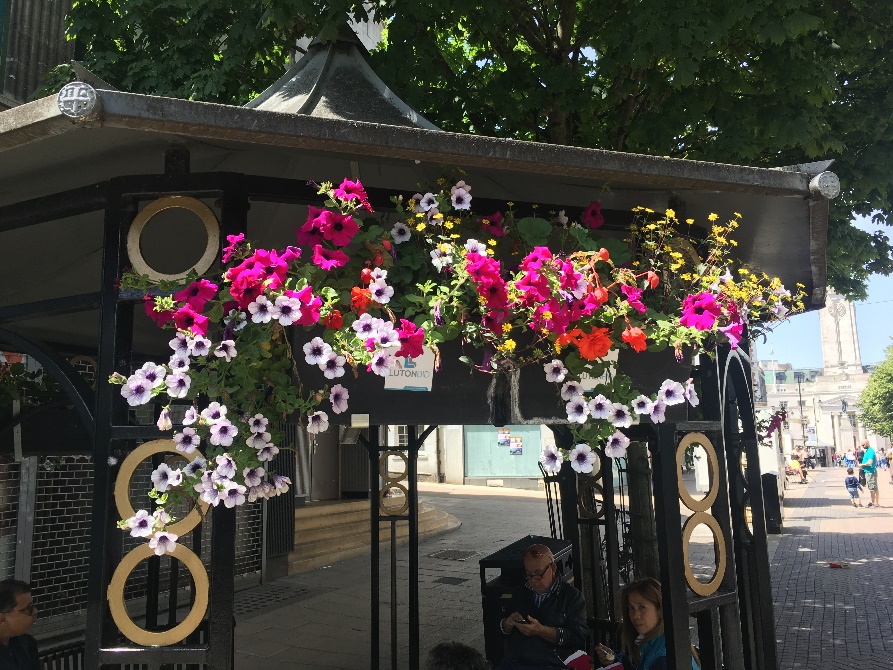  Barrier Basket 1250mm Black Contractor Planted